ΠΑΡΑΡΤΗΜΑ ΙΙΙΕΝΤΥΠΟ ΟΙΚΟΝΟΜΙΚΗΣ ΠΡΟΣΦΟΡΑΣ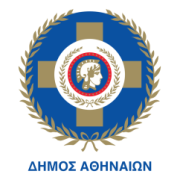 ΕΛΛΗΝΙΚΗ ΔΗΜΟΚΡΑΤΙΑΝΟΜΟΣ ΑΤΤΙΚΗΣ                                                                      ΔΗΜΟΣ ΑΘΗΝΑΙΩΝ                                                                 ΓΕΝΙΚΗ Δ/ΝΣΗ ΟΙΚΟΝΟΜΙΚΩΝ                                             Δ/ΝΣΗ ΠΡΟΜΗΘΕΙΩΝ & ΑΠΟΘΗΚΩΝΤΜΗΜΑ ΔΙΑΔΙΚΑΣΙΩΝ ΣΥΝΑΨΗΣ ΔΗΜΟΣΙΩΝ ΣΥΜΒΑΣΕΩΝΟ υπογραφόμενος ………………………………………………………..με έδρα………………………… Δ/νση...…………………………Τηλ.…….………………,email……………….αφού έλαβα πλήρη γνώση των όρων της Πρόσκλησης, τους οποίους αποδέχομαι ανεπιφύλακτα, και αφορούν στην «ΑΠΟΡΡΥΠΑΝΣΗ ΑΚΙΝΗΤΟΥ ΤΟΥ ΔΗΜΟΥ ΑΘΗΝΑΙΩΝ ΣΤΟ ΒΟΤΑΝΙΚΟ, ΣΥΜΠΕΡΙΛΑΜΒΑΝΟΜΕΝΩΝ ΣΥΝΟΔΩΝ ΕΡΓΑΣΙΩΝ ΑΠΟΚΑΤΑΣΤΑΣΗΣ ΤΗΣ ΠΕΡΙΦΡΑΞΗΣ ΚΑΙ ΥΠΗΡΕΣΙΩΝ ΦΥΛΑΞΗΣ, ΓΙΑ ΤΗ ΔΙΑΣΦΑΛΙΣΗ ΤΗΣ ΔΗΜΟΣΙΑΣ ΥΓΕΙΑΣ ΚΑΙ ΤΗΝ ΠΡΟΣΤΑΣΙΑ ΤΟΥ ΠΕΡΙΒΑΛΛΟΝΤΟΣ», στο πλαίσιο της εξαιρετικής διαδικασίας με διαπραγμάτευση χωρίς προηγούμενη δημοσίευση κατά την περ. γ΄ παρ. 2 του άρθρου 32 του Ν.4412/2016 (Α΄147) και την περ. β’ παρ.1 του άρθρου 32Α του ιδίου νόμου, χωρίς τη χρήση του ΕΣΗΔΗΣ, στο μέτρο που είναι τελείως απαραίτητο για την κάλυψη των άμεσων αναγκών του τρέχοντος έτους, για τον Δήμο Αθηναίων, συνολικής εκτιμώμενης αξίας #5.000.000,00€# συμπ/νου Φ.Π.Α. 24% (4.032.258,06€ άνευ Φ.Π.Α. 24%), προσφέρω τις παρακάτω τιμές:                                                                                     Αθήνα ..... /…… / 2022                                                                                         Ο ΠΡΟΣΦΕΡΩΝ                                                                                 (Υπογραφή – Σφραγίδα)ΣΤΟΙΧΕΙΑ ΕΡΓΑΖΟΜΕΝΩΝ ΒΑΣΕΙ ΤΩΝ ΟΠΟΙΩΝ ΥΠΟΛΟΓΙΣΤΗΚΕ ΤΟ ΕΡΓΑΤΙΚΟ ΚΟΣΤΟΣΣτην οικονομική προσφορά πρέπει υποχρεωτικώς:Α) να επισυνάπτεται αντίγραφο της συλλογικής σύμβασης εργασίας στην οποία υπάγονται οι εργαζόμενοι καιΒ) να λαμβάνονται υπόψη τα αναφερόμενα στην παράγραφο 11.2.2  της παρούσας.                                                                                     Αθήνα ..... /…… / 2022                                                                                       Ο ΠΡΟΣΦΕΡΩΝ                                                                              (Υπογραφή – Σφραγίδα)Α/ΑΠΕΡΙΓΡΑΦΗ ΥΠΗΡΕΣΙΩΝΠΟΣΟΤΗΤΑΕΝΙΑΙΟ ΠΡΟΣΦΕΡΟΜΕΝΟ ΠΟΣΟΣΤΟ ΕΚΠΤΩΣΗΣ (αριθμητικώς και ολογράφως)ΠΡΟΣΦΕΡΟΜΕΝΗ ΤΙΜΗΣΥΝΟΛΟΣΕ (€)ΟΜΑΔΑ ΑΓια το σύνολο των εργασιών διαχείρισης αποβλήτων1ΟΜΑΔΑ ΒΓια το σύνολο των εργασιών κατεδάφισης1ΟΜΑΔΑ  ΓΥπηρεσίες φύλαξης1ΣΥΝΟΛΟ ΧΩΡΙΣ ΦΠΑΣΥΝΟΛΟ ΧΩΡΙΣ ΦΠΑΦΠΑ 24%ΦΠΑ 24%ΣΥΝΟΛΟ ΣΥΜΠ/ΝΟΥ ΦΠΑΣΥΝΟΛΟ ΣΥΜΠ/ΝΟΥ ΦΠΑ            Στοιχεία αιτιολόγησης του ύψους της μηνιαίας οικονομικής προσφοράς για την ΟΜΑΔΑ Γ΄,σύμφωνα με το άρθρο 68 παρ. 1 του Ν.3863/2010            Στοιχεία αιτιολόγησης του ύψους της μηνιαίας οικονομικής προσφοράς για την ΟΜΑΔΑ Γ΄,σύμφωνα με το άρθρο 68 παρ. 1 του Ν.3863/2010            Στοιχεία αιτιολόγησης του ύψους της μηνιαίας οικονομικής προσφοράς για την ΟΜΑΔΑ Γ΄,σύμφωνα με το άρθρο 68 παρ. 1 του Ν.3863/2010            Στοιχεία αιτιολόγησης του ύψους της μηνιαίας οικονομικής προσφοράς για την ΟΜΑΔΑ Γ΄,σύμφωνα με το άρθρο 68 παρ. 1 του Ν.3863/2010Αριθμός εργαζομένων που θα απασχοληθούν:Αριθμός εργαζομένων που θα απασχοληθούν:Ημέρες εργασίας/εβδομάδα και Ώρες εργασίας/ημέρα:Ημέρες εργασίας/εβδομάδα και Ώρες εργασίας/ημέρα:Συλλογική Σύμβαση Εργασίας στην οποία τυχόν υπάγονται οι εργαζόμενοι (να επισυναφθεί αντίγραφο):Συλλογική Σύμβαση Εργασίας στην οποία τυχόν υπάγονται οι εργαζόμενοι (να επισυναφθεί αντίγραφο):ΟΙΚΟΝΟΜΙΚΗ ΠΡΟΣΦΟΡΑ ΟΜΑΔΑΣ Γ΄ΟΙΚΟΝΟΜΙΚΗ ΠΡΟΣΦΟΡΑ ΟΜΑΔΑΣ Γ΄ΟΙΚΟΝΟΜΙΚΗ ΠΡΟΣΦΟΡΑ ΟΜΑΔΑΣ Γ΄ΟΙΚΟΝΟΜΙΚΗ ΠΡΟΣΦΟΡΑ ΟΜΑΔΑΣ Γ΄Α. Μηνιαίο Εργατικό Κόστος για το σύνολο των εργαζομένων που θα απασχοληθούνΑ. Μηνιαίο Εργατικό Κόστος για το σύνολο των εργαζομένων που θα απασχοληθούνΑ. Μηνιαίο Εργατικό Κόστος για το σύνολο των εργαζομένων που θα απασχοληθούνΑ. Μηνιαίο Εργατικό Κόστος για το σύνολο των εργαζομένων που θα απασχοληθούνΠΕΡΙΓΡΑΦΗΠΕΡΙΓΡΑΦΗΠΟΣΟ(μηνιαίως σε € άνευ ΦΠΑ)ΠΑΡΑΤΙΘΕΝΤΑΙ ΑΝΑΛΥΤΙΚΑ ΟΙ ΥΠΟΛΟΓΙΣΜΟΙ ΠΟΥ ΠΡΑΓΜΑΤΟΠΟΙΗΘΗΚΑΝ ΓΙΑ ΤΟΝ ΠΡΟΣΔΙΟΡΙΣΜΟ ΤΟΥ ΕΝ ΛΟΓΩ ΠΟΣΟΥ (σε περίπτωση μη επάρκειας χώρου να παρατεθούν στο τέλος του παρόντος πίνακα)Α. ΜΕΙΚΤΕΣ αποδοχές εργαζομένων (καθαρές αποδοχές + ασφαλιστικές εισφορές εργαζομένων)Α. ΜΕΙΚΤΕΣ αποδοχές εργαζομένων (καθαρές αποδοχές + ασφαλιστικές εισφορές εργαζομένων)Β. ΜΕΙΚΤΕΣ αποδοχές για:Δώρο ΧριστουγέννωνΒ. ΜΕΙΚΤΕΣ αποδοχές για:Δώρο ΠάσχαΒ. ΜΕΙΚΤΕΣ αποδοχές για:Επίδομα αδείαςΒ. ΜΕΙΚΤΕΣ αποδοχές για:Κόστος αντικατάστασης εργαζομένου σε άδειαΓ. Ασφαλιστικές εισφορές εργοδότη για τα ανωτέρω ποσά (Α και Β)Γ. Ασφαλιστικές εισφορές εργοδότη για τα ανωτέρω ποσά (Α και Β)Δ. Συνολικό εργατικό κόστος (Α+Β+Γ)Δ. Συνολικό εργατικό κόστος (Α+Β+Γ)Β. ΛοιπάΒ. ΛοιπάΒ. ΛοιπάΒ. ΛοιπάΠΕΡΙΓΡΑΦΗΠΕΡΙΓΡΑΦΗΠΟΣΟ (μηνιαίως σε € άνευ ΦΠΑ)ΠΟΣΟ (μηνιαίως σε € άνευ ΦΠΑ)Ε. Διοικητικό κόστος παροχής των υπηρεσιών (μηνιαίο)Ε. Διοικητικό κόστος παροχής των υπηρεσιών (μηνιαίο)ΣΤ. Κόστος Αναλωσίμων (μηνιαίο)ΣΤ. Κόστος Αναλωσίμων (μηνιαίο)Ζ. Κόστος Οχημάτων (μηνιαίο)Ζ. Κόστος Οχημάτων (μηνιαίο)Η. Εργολαβικό κέρδος (μηνιαίο)Η. Εργολαβικό κέρδος (μηνιαίο)Γ. Αμοιβή ΑναδόχουΓ. Αμοιβή ΑναδόχουΓ. Αμοιβή ΑναδόχουΓ. Αμοιβή ΑναδόχουΠΕΡΙΓΡΑΦΗΠΕΡΙΓΡΑΦΗΠΟΣΟ (σε €)ΠΟΣΟ (σε €)Μηνιαία αμοιβή αναδόχου χωρίς ΦΠΑ (Δ+Ε+ΣΤ+Ζ+Η)Μηνιαία αμοιβή αναδόχου χωρίς ΦΠΑ (Δ+Ε+ΣΤ+Ζ+Η)Μηνιαίες νόμιμες κρατήσεις υπέρ Δημοσίου και τρίτων ( 0,1% επί της συμβατικής αξίας εκτός Φ.Π.Α. υπέρ της ΕΑΔΗΣΥ) πλέον του νομίμου τέλος χαρτοσήμου 3% και της επ' αυτού 20% εισφοράς υπέρ ΟΓΑ) (Συνολικό ποσοστό 0,13468% επί της ανωτέρω μηνιαίας αμοιβής αναδόχου χωρίς ΦΠΑ)Μηνιαίες νόμιμες κρατήσεις υπέρ Δημοσίου και τρίτων ( 0,1% επί της συμβατικής αξίας εκτός Φ.Π.Α. υπέρ της ΕΑΔΗΣΥ) πλέον του νομίμου τέλος χαρτοσήμου 3% και της επ' αυτού 20% εισφοράς υπέρ ΟΓΑ) (Συνολικό ποσοστό 0,13468% επί της ανωτέρω μηνιαίας αμοιβής αναδόχου χωρίς ΦΠΑ)Μηνιαία αμοιβή αναδόχου χωρίς ΦΠΑ συμπεριλαμβανομένων των νόμιμων κρατήσεων υπέρ Δημοσίου και τρίτωνΜηνιαία αμοιβή αναδόχου χωρίς ΦΠΑ συμπεριλαμβανομένων των νόμιμων κρατήσεων υπέρ Δημοσίου και τρίτωνΣυνολική αμοιβή αναδόχου χωρίς ΦΠΑ συμπεριλαμβανομένων των νόμιμων κρατήσεων υπέρ Δημοσίου και τρίτων για 12 μήνεςΣυνολική αμοιβή αναδόχου χωρίς ΦΠΑ συμπεριλαμβανομένων των νόμιμων κρατήσεων υπέρ Δημοσίου και τρίτων για 12 μήνεςΦΠΑ 24%ΦΠΑ 24%Συνολική αμοιβή αναδόχου με ΦΠΑ 24% συμπεριλαμβανομένων των νόμιμων κρατήσεων υπέρ Δημοσίου και τρίτων για 12 μήνεςΣυνολική αμοιβή αναδόχου με ΦΠΑ 24% συμπεριλαμβανομένων των νόμιμων κρατήσεων υπέρ Δημοσίου και τρίτων για 12 μήνεςΑ/Α ΕΡΓΑΖΟΜΕΝΩΝΤΡΙΕΤΙΕΣ ΠΡΟΫΠΗΡΕΣΙΑΣ123.……...…(προσθέτετε τόσες γραμμές όσοι είναι οι εργαζόμενοι που θα απασχοληθούν)